INDICAÇÃO Nº 3393/2017Sugere ao Poder Executivo Municipal que proceda a troca de lâmpada piscante e possíveis reparos no reator na Rua Santa Catarina, defronte o nº 167 no Jd. Santa Cecilia.Excelentíssimo Senhor Prefeito Municipal, Nos termos do Art. 108 do Regimento Interno desta Casa de Leis, dirijo-me a Vossa Excelência para sugerir ao setor competente que proceda a troca de lâmpada piscante e possíveis reparos no reator na Rua Santa Catarina, defronte o nº 167 no Jd. Santa Cecilia.Justificativa:Fomos procurados pelo morador do endereço acima, solicitando essa providencia, pois segundo ele a referida lâmpada é piscante, já foi trocada, porém continua piscando, levando o mesmo a suspeitar de possíveis problemas no reator. O local está escuro, causando transtornos e insegurança, principalmente quando suas filhas chegam da faculdade tarde da noite.Plenário “Dr. Tancredo Neves”, em 27 de Março de 2017.José Luís Fornasari                                                  “Joi Fornasari”Solidariedade                                                    - Vereador -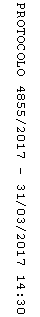 